Senioren- en Toegankelijkheidsraad				Aartselaar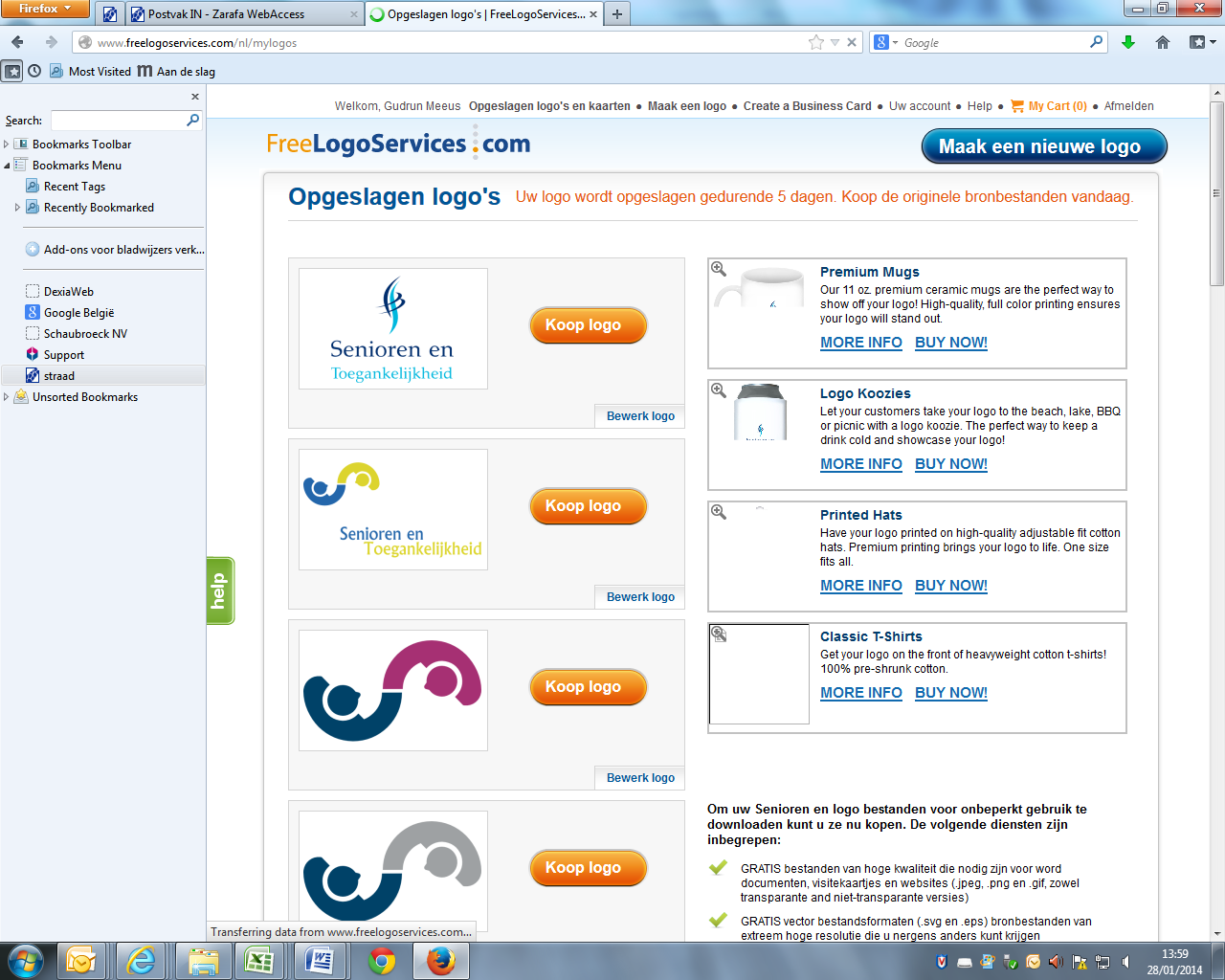 Verslag vergadering						14.11.2018Aanwezig: Knuysen H, voorzitter; Hertogs Ch, ondervoorzitter; Van Reyn Paul, penningmeester; Hameau W, Schepen; Heyman H, OCMW voorzitter; De Bruyn Fr, seniorenconsulent;De Winter H; Struyf R; Vermant G; Decoene W; Forceville M; Michiels S; Van Goethem K; Haegemans R, raadsleden; Walther M; gecoöpteerde; Meeus G, secretaris.VerontschuldigdJoosen M; Crols W, raadsleden, Mendes E, plaatsvervangerGoedkeuring verslag vergadering 12.09.2018Verslag wordt goedgekeurdFinancieel verslagGeen inkomsten en uitgaven: huidige stand blijft €600,24Voorontwerp: “het seniorenpad”Bedoeling is om een wandelpad op te stellen dat gekend is door senioren en waar senioren elkaar kunnen ontmoeten. Hierbij moet gelet worden op voldoende rustplaatsen en de toegankelijkheid. Dit wandelpad zal voor iedereen beschikbaar zijn adv flyers verkrijgbaar in bib, Sociaal Huis, sportcentrum, gemeentehuis, …Werkgroep: Karel VG, Rosette H, Hugo K, Magda FZij zullen het voorstel van het wandelpad uitwerken.Voorstel “de wegcode”: een opfrissing voor seniorenHet is ook de bedoeling om te kijken naar de vele aanpassingen van de wegcode in de loop der jaren. Er is interesse, meerdere mogelijkheden (VAB, Mobiel 21, …)zullen bekeken worden. Tegen volgende vergadering nodige informatie opvragen: organisator, prijsActiviteiten:20.11.2018: “gezond ouder worden” door Luc Van De Ven: 20u Sociaal Huis21.11.2018: bakharing: 11u30 CC (inschrijven nog mogelijk – via Sociaal Huis)2de inspiratiegids rond “de buurt)Hugo K: er zijn geen aanknopingspunten waarmee de st-raad aan de slag kan gaan. Samenwerking met de wijkraden is reeds aanwezig.Mogelijke oorzaken: folder is meer gericht op steden, Aartselaar heeft geen echte “zorgbuurten”.ToegankelijkheidKarel VG: vraagt of er een mogelijkheid is om in bepaalde straten een minimum breedte van 3 dals te voorzien om de doorgang van rolstoelverkeer te vergemakkelijken. Rosette H. merkt op dat 4 dals een minimum is.Algemene opmerking: er is nog veel werk aan de winkel, een continue opvolging van de straat van de straten en voetpaden is vereist.Hugo DW: foutparkeren op de hoek van Antwerpsesteenweg en Hoevelei is verbeterd maar er zijn nog enkelen die geen rekening houden met de parkeerreglementen.Francis DB geeft de raad om telkens de politie te bellen, zodat de politierechter kan     sanctioneren bij terugkerende overtredingen.Varia18.12.2018: eerste regionale vergadering RPO in Sociaal Huis – Aartselaar(enkel toegankelijk voor voorzitters van st-raden)Uitdeling van nieuwe data voor het werkjaar 2019 (zie bijlage)Er werd afscheid genomen van Willy Hameau als schepen ven senioren.Willy werd bedankt voor de manier waarop hij zijn engagement heeft opgenomen in de st-raad, het dagelijks bestuur en e werkgroepen.Informatiefolder “de stem van ouderen” kan gratis aangevraagd worden via:www.ouderenraad.be02/209 34 56Hugo DW: vraagt of de affiches van BPost, om de postbode uit te nodigen, nog in gebruik zijn en waar zij aangevraagd kunnen worden. Kunnen aangevraagd worden via het telnummer: 022/012345Gudrun heeft er ook nog enkele die bij haar kunnen opgehaald wordenKarel VG: deelt mee dat het digitaal café een eerste zitdag heeft gehad: dit was een groot succes!Paul VR: “Actueel” kan besteld worden aan €5/jaar via:www.vlaamse-ouderraad.be02/209 34 56Volgende vergadering:Dagelijks bestuur:dinsdag 8 januari 2019, 10u leefruimte OCMW (eerste verdieping)Senioren- en toegankelijkheidsraad:woensdag 16 januari 2019, 9u30, Raadszaal OCMW (tweede verdieping)